JULEGADGET-IDÉER FRA LG ELECTRONICS
Easy-grip tablet, innovativ smartphone, OLED-TV med buet skærm, trådløs lyd til stuen, printer i lommeformat eller hvad med et nyt luksus køleskab! Her kommer LG’s julegadget-idéer til ønskeseddelen i årl.  KØBENHAVN, XX oktober 2013 – LG Electronics giver igen i år tips til smarte og elegante gadget-julegaver inden for forskellige kategorier af forbrugerelektronik, der passer perfekt under juletræet. Med på listen finder vi nogle af de mest innovative produkter, vi har lanceret i løbet af den seneste tid herunder tabletten LG G Pad 8.3, LG G2 smartphone, LA667V Smart-TV, Ultra-HD-TV’et LA970W, to OLED-TV-modeller, mikro-lydsystemet CM3330, Sound Plate LAP340N, soundbaren NB4530A, køle-fryseskabet GS9366 samt vaske-tørretumbleren Big-in Combo F1695RDH. Nedenfor er en kort præsentation af hvert produkt. For mere information, cirkapriser og links til produktbilleder til alle LG’s julegaveideer, se listen til sidst.Monstertelefonen LG G2 årets julegave?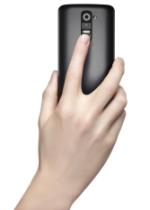 LG’s nye flagship model LG G2 må være årets hotteste julegaveidé til teknik-kræsne familiemedlemmer. LG G2 er unik, da det er den første mobil helt uden knapper på siderne. I stedet for har LG G2 et innovativt smartphone-design, hvor de fysiske knapper er placeret på bagsiden, hvor brugeren naturligt holder sin pegefinger. Desuden har LG G2 et rigtigt skarpt Full HD IPS-display på 5,2 tommer samt masser af smarte funktioner indbygget såsom KnockOn, Guest Mode og Quick Memo. Den er også den første smartphone med et 13 megapixel-kamera med indbygget billedstabilisator (OIS). Ifølge størstedelen af de journalister, som har testet modellen, får du ikke en bedre smartphone for dine penge!LG G Pad – surf på 8,3 tommer Full HD-skærm 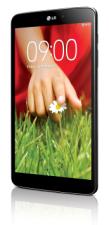 Imponer dine venner og familie denne jul med verdens første tablet i ottetommer klassen med Full HD-skærm. LG G Pad 8,3 har et elegant og slankt design og er udstyret med en række smarte funktioner. Med den unikke QPair-app vil ethvert opkald eller besked, som er tilknyttet din smartphone, også dukke op på din G Pad, og KnockON-funktionen tænder og slukker skærmen ved to tryk. Trods den store skærm vejer den kun 388 gram og holdes nemt i én hånd og passer desuden i inderlommen på en jakke. Den er udstyret med et kraftfuldt batteri på 4.600mAh for at give længst mulig levetid. Fås både i en elegant sort udgave og en frisk hvid udgave.Print dine julebilleder med LG Pocket PhotoSavner du også det klassiske Polaroid-foto eller har du ofte tænkt, at du ville ønske, at du havde dine Instagram-billeder på papir? Med LG’s fotoprinter i lommeformat er det nemmere end nogensinde at printe dine billeder. Lige så hurtigt og nemt som med et Polaroid-kamera kan LG’s nye bærbare Pocket Photo printe et farvebillede i perfekt tegnebogsstørrelse – 50 x 76 millimeter. LG Pocket Photo vejer lidt over 200 gram, så den kan nemt være i inderlommen eller håndtasken, og billederne printes på et specielt fotopapir kaldet Zink™ photo paper 2.0, helt uden besvær med blækpatroner. Fotografér familien med mobilen til julefrokosten, forbind via Bluetooth med NFC og print med det samme et billede ud til alle som et minde i pungen eller på køleskabet. Nemmere bliver det ikke.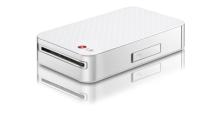 LG LA667V – smart og enkel TV-visning i juleferien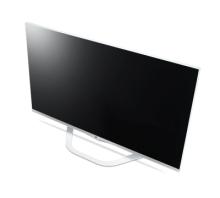 LG LA667V er et Smart LED-TV i mellemprisklassen med god billedkvalitet og stilrent design med tynd ramme. Med bordstativet Magic Swivel Stand ser det ud som om TV’et svæver i luften, helt uden synlige skruer. Med den anmelderroste fjernbetjening Magic Remote er det let at navigere mellem dine apps og på internettet – peg og klik  så blir Smart-TV magiskt enkelt! Du kan også styre TV’et og søge i programmer, apps og websider med stemmen eller bevægelser, eller hvorfor ikke anvende din smartphone eller tablet som fjernbetjening? Med Miracast-funktionen kan du trådløst streame multimedia fra din mobil eller tablet til TV’et med HDMI-kvalitet. Synes du ikke om årets julefilm, så tilbyder LG’s Smart-TV dig de populære tjenester såsom Netflix, Viaplay, YouSee, SF Anytime og YouTube. Modellen fås i størrelserne 55, 50, 47, 42 og 32 tommer.Oplev julens TV-underholdning i Ultra HD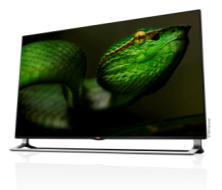 Vil du have den allerbedste billedkvalitet og har du en lidt større pengepung, så er det hotteste lige nu Ultra HD med sin fantastiske opløsning og detaljerigdom. LG’s nye Ultra HD-TV LG LA970W har fire gange så høj opløsning som et almindeligt Full HD-TV og har desuden en rigtig god opskaleringsfunktion, som giver nyt liv til din eksisterende Blu-ray-samling, så det bliver muligt at se film i Ultra-HD hjemme i sofaen. Denne model har desuden Full LED, hvilket betyder, at LED-lamperne sidder på bagsiden i stedet for langs kanterne, hvilket giver endnu mere kontrol over billedet og dermed endnu bedre billedkvalitet. Fås i størrelserne 65 og 55 tommer.En julegave fuld af innovativ OLED-teknologi og prisbelønnet designLad dette års måske mest ventede nyhed blive årets julegave og nyd julens film i bedst mulig billedkvalitet. Med ekstremt god sort og uendelig kontrast, er OLED måske det største, der er sket, siden overgangen til farve-TV. Den prisbelønnede model 55EA980W har en let buet skærm, der skaber en panoramisk oplevelse hjemme i stuen, og designet har allerede vundet priser som Red Dot: Best of the Best og Europas bedste Design-TV i 2013 EISA Awards. Hvorfor ikke købe et TV, der også er et kunstværk? LG’s Gallery OLED 55EA880W er kun 4 mm tyndt, og med TV’et kommer en unik billedramme med et indbygget 2.2-kanals lydsystem, som giver en rig og kraftfuld lyd.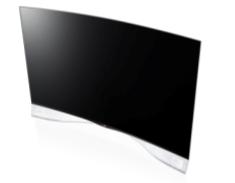 LG CM3330 – spil julemusik i både fremtidens og fortidens lydformater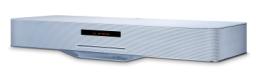 Flersidige LG CM3330 er et mikrosystem, som kan klare både gamle CD’er og FM-radio og nye formater såsom DAB-radio og streaming via Bluetooth. Med fantastisk lyd og elegant design er den en perfekt erstatning for det klodsede, gamle stereoanlæg. Fordi CM3330 understøtter trådløs streaming via Bluetooth og samtidig indeholder en række andre lydindgange, kan du nemt tilslutte og afspille musik fra bærbare computere, tablets eller andre bærbare enheder. Tilslut din smartphone med Android eller iOS via et USB-kabel, så du kan streame musik i systemets 2.1-kanals højtalere på 40W med indbyggede subwoofers samtidig med, at mobilen oplades. Med sit minimalistiske og stilrene udseende passer CM3330 ind hvor som helst i hjemmet og er super nem at tage med på ferie eller til mormors julefrokost. Modellen fås i både hvid og sort, med eller uden støtte til DAB.Spar plads på tv-bænken med LG Sound Plate LAP340NLG’s nye Sound Plate er en perfekt løsning til dem, som vil forbedre lyden fra sit TV, men vil undgå ledningsvirvaret ved TV-møblet, slippe for at bore lydsystemet op på væggen eller have det liggende foran TV’et. Stil bare dit TV ovenpå LG Sound Plate LAP340N! Modellen passer til TV-apparater mellem 32-55 tommer og sparer plads på TV-møblet. LG LAP340N er en diskret designet Sound Plate med 4.1-lyd på 100 watt og dobbelt indbyggede subwoofers. Det kun 35 millimeter høje system spreder lyden i flere retninger og giver en stærk og klar lyd både til julens højeste toner såvel som de lave bas-toner . LG’s Wireless Sound Sync giver dig mulighed for at tilslutte den til LG’s Smart TV-modeller helt uden ledninger. Du kan også streame julemusik via Bluetooth fra din smartphone eller tablet.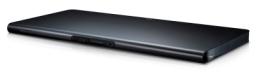 Tilføj lyd til TV’et uden ledninger med LG’s slanke soundbarKombinér det store TV hjemme på væggen med en trådløs og kraftfuld soundbar. Topmodellen LG NB4530A blev udviklet for stilmæssigt at passe til TV-modeller på 42 eller 47 tommer. En perfekt julegave til TV’et med prisbelønnet god lyd og stilrent design. Den er også udstyret med LG’s Wireless Sound Sync, så du trådløst kan tilslutte den til LG’s Smart TV-modeller. Den medfølgende subwoofer er også trådløs, hvilket helt eliminerer virvaret af ledninger, vi normalt irriterer os over. Du kan selvfølgelig streame musik via Bluetooth fra din smartphone eller tablet direkte til LG NB4530A.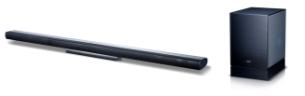 Køleskabet LG GS9366 giver let adgang til julemadenSkal man opgradere køkkenet, hvorfor så ikke gøre det med et rigtigt luksuskøleskab med en ekstra smart opbevaringsplads i døren? LG’s nye Side-by-Side-skab, GS9366, er verdens første dør-i-dør løsning, som skaber ekstra opbevaringsplads i køleskabsdøren. Via den ekstra dør får du hurtigt og enkelt adgang til de varer, du bruger ofte, og hylderne kan nemt flyttes og justeres. Således sparer du også energi i og med at kulden, som slipper ud, halveres i forhold til, når hele døren åbnes. Det er således ikke kun lettere at få adgang til dagligvarer, men det indebærer også, at maden inde i køleskabet ikke udsættes for temperaturforandringer, hvilket holder maden friskere længere. Køleskabet er desuden udstyret med LG’s lineære kompressor med færre bevægelige dele, hvilket gør det så holdbart, at det er dækket af en ti-årig garanti, og med det aktive kølesystem Total NoFrost behøver du aldrig mere afrime din fryser, samtidig med at teknologien fører til et lavt energiforbrug. Et himmelsk køleskab!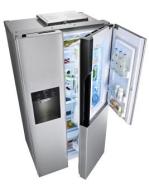 Vask juleduge og julemandskostumer i store mængder med LG Big-in Combo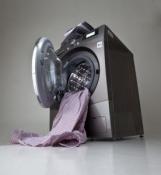 Vask, tørretumbling og damp i én og samme maskine med markedets største kapacitet!. LG F1695RDH Big-in Combo kombinerer alt du behøver i én og samme enhed og har trods den store kapacitet på hele 12 kg vask og 8 kg tørretumbler stadig samme ydre størrelse som en almindelig vaskemaskine. Automatisk vægtafvejning justerer tid, energi- og vandforbruget alt efter, hvor meget der rent faktisk skal vaskes, hvilket både sparer tid og er godt for miljøet. Hvis du har virkelig travlt, kan du anvende dampfunktionen True Stream og opfriske tøjet, som ikke er direkte beskidt, på kun 20 minutter. Dampfunktionen fjerner også husstøvmider, dyrehår og pollen, hvilket er til stor hjælp for mange allergikere. Big-in Combo er udstyret med LG’s Eco Hybrid-system, hvor du kan vælge at tørretumble miljøbevidst med ECO-programmet, der ikke bruger vand under tørringen. Derudover kan du forsinke starten, så tøjet er rent og tørt i rette tid til, du vågner eller kommer hjem fra arbejde. Fås i farverne hvid og sølv. En herlig julerød variant forventes lanceret i et begrænset oplag i første kvartal af 2014. Pris, højtopløste billeder og mere informationSe nedenfor for mere information, cirkapriser og links til produktbilleder til alle LG’s julegaveideer.# # #Om LG Electronics
LG Electronics, Inc. (KSE: 066570.KS) er en af verdens største og mest innovative leverandører af forbrugerelektronik, hårde hvidevarer og mobil kommunikation med 87 000 ansatte fordelt på 113 kontorer rundt om i verden. LG opnåede en global omsætning på 44.229 milliarder USD i 2012. LG Electronics består af fem forretningsenheder – Home Entertainment, Mobile Communications, Home Appliance og Air Conditioning & Energy Solutions og Vehicle Components – og er en af verdens største producenter af fladskærme, mobiltelefoner, luftvarmepumper, vaskemaskiner og køleskabe. LG Electronics har eksisteret i Norden siden oktober 1999. Den nordiske omsætning i 2012 beløb sig til ca. 1,7 mia. SEK. For mere information, besøg www.lg.com.For mere information, kontakt venligst:Pris, højtopløste billeder og mere informationLG G2 SmartphoneCirkapris: 5 000 kr. inklusive momsHøjtopløste billeder: Gå til LG’s billedarkiv og skriv ”LG G2” i søgefeltet til venstre.Mere information: http://www.mynewsdesk.com/dk/lg_electronics_nordic_ab__/pressreleases/lg-g2-introducerer-en-ny-aera-for-smartphone-design-892549LG G Pad 8.3 tabletCirkapris: 2 399 kr. inklusive momsHøjtopløste billeder: Gå til LG’s billedarkiv og skriv ”GPad” i søgefeltet til venstre.Mere information:http://www.mynewsdesk.com/dk/lg_electronics_nordic_ab__/pressreleases/nu-kommer-lg-g-pad-8-3-brugervenlig-tablet-med-8-3-tommer-full-hd-skaerm-914614LG Pocket Photo miniprinterCirkapris: 1 290 kr. inklusive momsHøjtopløste billeder: Gå til LG’s billedarkiv og skriv ”Pocket Photo” i søgefeltet til venstre.Mere information: http://www.mynewsdesk.com/dk/lg_electronics_nordic_ab__/pressreleases/tag-fotos-med-din-smartphone-og-udskriv-med-det-samme-paa-lg-s-ny-miniprinter-900820LG LA667V Smart-TVCirkapris: 55 tommer: 12 999 kr., 50 tommer: 10 999 kr., 47 tommer: 8 999 kr., 42 tommer: 7 299 kr., 32 tommer: 5 499 kr. inklusive moms.Højtopløste billeder: Gå til LG’s billedarkiv og skriv ”LA667” i søgefeltet til venstre.Mere information: http://www.mynewsdesk.com/dk/lg_electronics_nordic_ab__/pressreleases/fortryllende-enkelt-smart-tv-fra-lg-852575LG LA970W Ultra HD-TVCirkapris: 65 tommer: 54 999 kr., 55 tommer: 39 999 kr. inklusive moms.Højtopløste billeder: Gå til LG’s billedarkiv og skriv ”LA970W” i søgefeltet til venstre.Mere information: http://www.mynewsdesk.com/dk/lg_electronics_nordic_ab__/pressreleases/gaa-efteraaret-i-moede-i-hoej-oploesning-naar-lg-lancerer-to-nye-modeller-med-ultra-hd-900317LG OLED-TVCirkapris: 55EA980W: 79 999 kr, 55EA880W: 89 999 kr inklusive moms.Højtopløste billeder: Gå til LG’s billedarkiv og skriv ”55EA980W” eller ”55EA880W” i søgefeltet til venstre.Mere information: http://www.mynewsdesk.com/dk/lg_electronics_nordic_ab__/pressreleases/dette-aars-laenge-ventede-nyhed-lg-s-oled-fjernsyn-i-danske-butikker-i-oktober-913496LG CM3330 – spil julemusik både i fremtiden og fortidens lydformatCirkapris: Uden DAB: 2 699 kr., med DAB: 2 999 kr. inklusiv moms.Højtopløste billeder: Gå til LG’s billedarkiv og skriv ”CM3330” i søgefeltet til venstre.Mere information: http://www.mynewsdesk.com/dk/lg_electronics_nordic_ab__/pressreleases/moderne-moeder-oldschool-lg-lancerer-hifi-system-til-fremtidens-og-nutidens-lydformater-875220LG Sound Plate LAP340NCirkapris: 3 690 kr. inklusiv moms.Højtopløste billeder: Gå til LG’s billedarkiv og skriv ”LAP340N” i søgefeltet til venstre.Mere information: http://www.mynewsdesk.com/dk/lg_electronics_nordic_ab__/pressreleases/stor-lyd-i-nytaenkende-design-med-lg-s-nye-soundbar-900336LG NB4530A soundbarCirkapris: 3 990 kr. inklusiv moms.Højtopløste billeder: Gå til LG’s billedarkiv og skriv ”NB4530A” i søgefeltet til venstre.Mere information: http://www.mynewsdesk.com/dk/lg_electronics_nordic_ab__/pressreleases/overraskende-stor-lyd-i-elegant-format-med-lg-s-nye-lydbjaelker-826234LG GS9366 side-by-side køle/frysCirkapris: 19 995 kr. inklusiv momsHøjtopløste billeder: Gå til LG’s billedarkiv og skriv ”GS9366” i søgefeltet til venstre.Mere information: http://www.mynewsdesk.com/dk/lg_electronics_nordic_ab__/pressreleases/luksuskoeleskab-med-smart-ekstraopbevaring-i-doeren-eLG Big-in Combo vaske/tørretumblerCirkapris: 12 995 kr. for den sølvfarvede og 11 995 for den hvide inklusiv momsHøjtopløste billeder: Gå til LG’s billedarkiv og skriv ”Big-in-combo” i søgefeltet til venstre.Mere information: http://www.mynewsdesk.com/dk/lg_electronics_nordic_ab__/pressreleases/stilfuldt-design-i-vaskerummet-lg-big-in-combo-soelvglinsende-skoenhed-med-kapacitet-i-verdensklasse-862337Susanne PerssonPR ManagerLG Electronics Nordic AB Box 83, 164 94 Kista 
Mobil: +46 (0)70 969 46 06
E-mail: susanne.persson@lge.comCecilia Kjøller RasmussenLG-One DanmarkMobil: 27 14 57 76E-mail: cecilia.rasmussen@lg-one.com